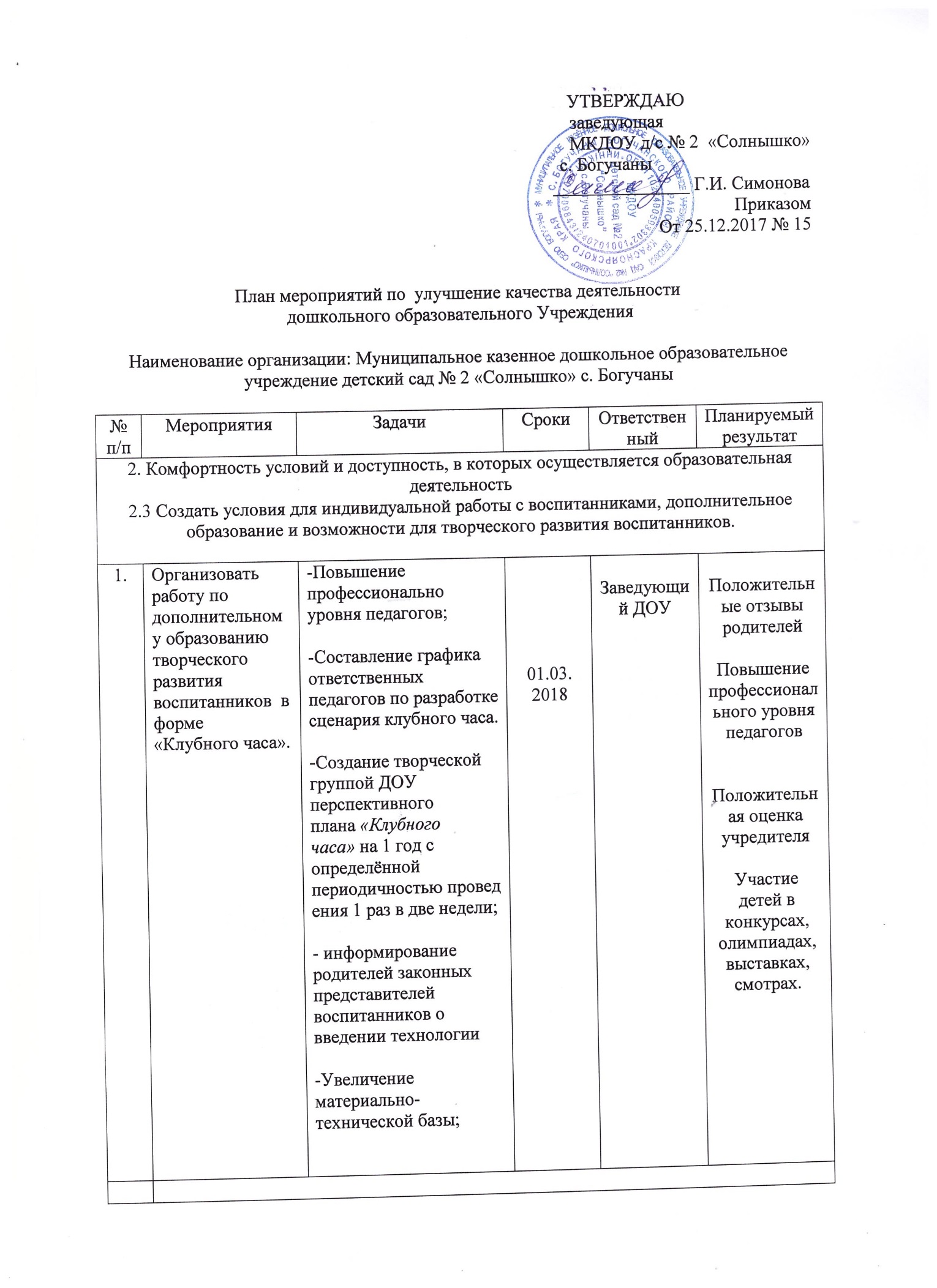 2Мероприятия направленные на оказание психолого-педагогической, медицинской и социальной помощи воспитанникам.Мероприятия направленные на оказание психолого-педагогической, медицинской и социальной помощи воспитанникам.-Проведение родительских собраний с привлечением  узких специалистов -Размещение информации о психолого педагогической-работе, медицинской и социальной на сайте ДОУ (работа консультационного пункта)-Размещение информации о реализации здоровьесберегающих программ, пропаганды здорового образа жизни и т.п.; о социальной помощи (льготы для детей инвалидов, детей из многодетных семей, детей, находящихся под опекой)ПостоянноЗаведующий ДОУ-Создание обратно связи положительные отзывы родителей-Информация на сайте регулярно обновляется (не позднее 1 раз в месяц).Положительная оценка учредителяСоздание новых рубрик, дополнительных серверов на сайте.Повышение посещаемости  сайта3. Доброжелательность,  вежливость, компетентность работников организаций3. Доброжелательность,  вежливость, компетентность работников организаций3. Доброжелательность,  вежливость, компетентность работников организаций3. Доброжелательность,  вежливость, компетентность работников организаций3. Доброжелательность,  вежливость, компетентность работников организаций3. Доброжелательность,  вежливость, компетентность работников организаций3. Доброжелательность,  вежливость, компетентность работников организаций1.1.Мероприятия направленные на повышение уровня с высшим педагогическим образованием,  от общего числа педагогических работниковПовышение профессионального уровня 2017-2018Заведующий ДОУПовышение уровня с высшим педагогическим образованием,  от общего числа педагогических работников2.2.Мероприятия направленные на повышение квалификации, профессиональную переподготовку Увеличение материально-технической базы;2017-2018Заведующий ДОУПовышение квалификаципедагогических работников